                                บันทึกข้อความ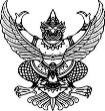 ส่วนราชการ คณะ/หน่วยงาน............................................................... หมายเลขภายใน......................................ที่  อว 0605…………../…………..		      		วันที่ ………  ………………………  256....เรื่อง	ขอความอนุเคราะห์เสนอวาระความตกลงร่วมมือทางวิชาการ ระหว่าง คณะ..........................................	กับ ............................................... ต่อคณะกรรมการบริหารมหาวิทยาลัยเพื่อพิจารณาให้ความเห็นชอบเรียน	อธิการบดี		ด้วย คณะ/หน่วยงาน.............................. ประสงค์จะทำความตกลงร่วมมือทางวิชาการ ร่วมกับ  ............หน่วยงานใน/ต่างประเทศ............. โดยมีวัตถุประสงค์เพื่อ 1. ......จำนวนข้อขึ้นอยู่กับวัตถุประสงค์ของความตกลงนั้นๆ..... 2. ............................................................... 3. ............................................................. นั้น ในการนี้ จึงขอจัดส่งเอกสารดังต่อไปนี้มาเพื่อให้กลุ่มงานกิจการต่างประเทศ กองประชาสัมพันธ์และกิจการ-ต่างประเทศ นำเสนอต่อคณะกรรมการบริหารมหาวิทยาลัยเพื่อพิจารณาให้ความเห็นชอบ วาระความตกลงร่วมมือทางวิชาการ ระหว่าง คณะ..........................................................กับ ............................................................(ร่าง) ความตกลงร่วมมือทางวิชาการ ฉบับภาษาไทยซึ่งมีเนื้อหาตรงกับฉบับภาษาอังกฤษ และได้รับการตรวจสอบ/แก้ไข จากกลุ่มงานนิติการแล้ว จำนวน 1 ฉบับ (ร่าง) ความตกลงร่วมมือทางวิชาการ ฉบับภาษาอังกฤษ จำนวน 1 ฉบับ (ถ้ามี)ตารางแผนการดำเนินงาน (Action Plan) ความสอดคล้องของวัตถุประสงค์/กิจกรรม กับ พันธกิจมหาวิทยาลัยมหาสารคาม/โรงเรียนข้อมูลหน่วยงานคู่สัญญาโดยสังเขป ข้อมูลผู้ประสานงานของหน่วยงานคู่สัญญา ข้อมูลผู้ประสานงานของคณะ..............................................(สำเนา) บันทึกข้อความจากกลุ่มงานนิติการแบบฟอร์มตรวจสอบร่าง MoU/MoA สรุปข้อมูลการดำเนินกิจกรรมร่วมกัน (เฉพาะกรณีต่ออายุ)ทั้งนี้ โดยได้ส่ง Word document file ของเอกสารหมายเลข 1- 8 และ 10 และ PDF ไฟล์เอกสารหมายเลข 9 ไปยังอีเมล์ siremorn.p@msu.ac.th แล้ว หากท่านมีข้อสงสัยประการใดกรุณาติดต่อสอบถาม..ชื่อ-สกุล ผู้ประสานงาน...................ตำแหน่ง.................. ผู้ประสานงาน หมายเลขภายใน...................จึงเรียนมาเพื่อโปรดทราบและพิจารณาดำเนินการ    (.......................................................)    คณบดี/ผู้อำนวยการ..................................................หมายเหตุ :    	- ข้อมูลผู้ประสานงานประกอบด้วย 1. ชื่อ-สกุล 2. ตำแหน่ง 3. สังกัด 4. ที่อยู่ 5. เบอร์โทรศัพท์   6. เบอร์โทรสาร 7. เบอร์มือถือ และ 8. อีเมล์- กรุณาส่งเอกสารให้ครบทั้ง 10 รายการ เพื่อหลีกเลี่ยงความล่าช้าในการติดตามเอกสารเพิ่มเติม